Дидактическое пособие по познавательному развитию «Играй! Разделяй! Сортируй!»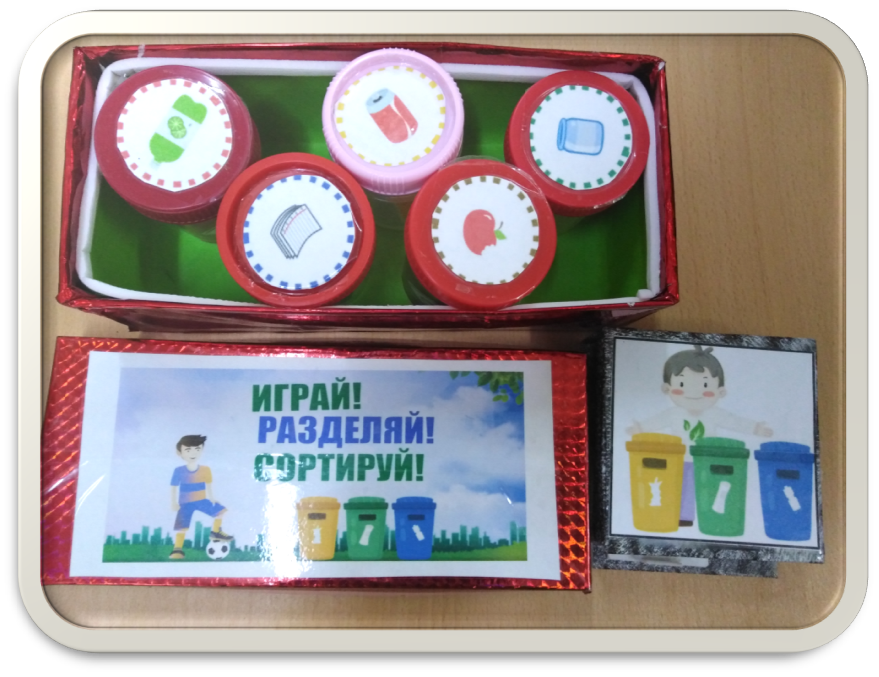 Аннотация:Дидактическое пособие изготовлено своими руками, ориентирована на детей старшего дошкольного возраста. Данное пособие мобильно к размещению в групповом пространстве, доступно в изготовлении и имеет общеразвивающий эффект.Цель: содействовать ознакомлению детей с понятием «сортировка мусора», «вторичная переработка» и представлению о способах решения важных для общества экологических проблем.Задачи:Формировать представления у детей о том, что вторичная переработка мусора необходима для сохранения окружающей среды,Развивать умения дифференцировать, сортировать предметы по материалам, из которых они были изготовлены.Развивать логическое мышление, наблюдательность, внимание, память.Воспитывать любовь и бережное отношение к окружающему миру.Описание дидактического пособия:Пособие состоит из пяти пластмассовых стаканчиков-контейнеров, предназначенных для сортировки мусора. На каждом контейнере надпись того материала, который нужно в него положить6 стекло, пластик, бумага, металл, пищевые отходы; к ним прилагаются карточки с изображением мусора. Дети, определяя материал, из которого изготовлена ненужная вещь, называют его и выбрасывают в контейнер в соответствии с картинкой на нем.Примерные варианты  игр:Детям предлагается экологическая ситуация: Люди приехали в лес, на пикник и оставили после себя много разного мусора. - Ребята, как вы думаете, что получится, если мы не научимся убирать за собой мусор, к чему это может привести?- Как мы можем помочь природе?Дети определяют из какого материала изготовлена та или иная вещь, называют его и классифицируют- помещают в контейнер.Детям предлагается решить проблему: Загрязнение нашей огромной планеты мусором стало одной из важных экологических проблем. Разбрасываемый мусор не успевает перерабатываться естественным путем. Сжигать отходы нельзя, так как это приводит к загрязнению воздуха. Наша земля в беде!- Подумайте, как нам спасти планету? Что нужно для этого сделать?- Для чего необходимо сортировать мусор и что с ним будут делать потом? Какие вещи можно сделать из этих материалов?